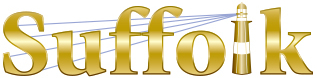 County Community College
Michael J. Grant Campus Academic AssemblyResolution 2019-02 [07]Authorizing the Formation of an Ad-hoc Committee:Working Group on Shared Governance at the CollegeWhereas the Assembly rejected the Governance Coordinating Body proposal on April 9, 2019; andWhereas as a result of the Assembly vote, the Governance Coordinating Body proposal will not be implemented; andWhereas the College faculty supports creation of a College-wide governance body; andWhereas the Assembly would like to aid and facilitate campus and College-wide efforts of reinvigorating shared governance at the College; be it thereforeResolved that the Grant Campus Academic Assembly shall establish an ad-hoc Committee: Working Group on Shared Governance at the College—with the membership and charge detailed in the attached supporting document—for a term starting immediately and terminating at the end of Fall 2019 semester, unless the Assembly votes to change the term or status of the Committee; and be it furtherResolved that the Working Group shall report its recommendations to the Executive Committee on an ongoing basis throughout its term and, as requested by the Executive Committe, present its findings to the full Assembly.Passed [33-3-6] on May 7, 2019BackgroundDuring the coming year, the College will face several challenges that will have a profound influence on the shape of the institution. These include the search for a new College President, the negotiation of a new FA contract, the expected continuing decline in student enrollment, and significant fiscal difficulties. The confluence of these challenges can be daunting, but it also presents us with the opportunity to transform the College for the better and strengthen its ability to meet its mission.This opportunity comes at a time when the College does not have fully functional collegewide faculty governance. In support of the critical need for strong and effective faculty governance in this transitional period and beyond, this proposal calls for a working group to stimulate and coordinate Grant campus support of College-wide efforts in articulating a set of principles for improved shared governance, and in generating ideas for a more effective college-wide faculty governance structure.MembershipMembership of the working group shall be composed of interested volunteers from the Academic Assembly’s membership. ChargeThe working group shall be charged with researching important shared governance principles and soliciting the perspectives of various Grant campus constituencies on how those principles can best be implemented at the College. The working group shall present a report of its findings to the Assembly that shall address:The role of shared governance in institutions of higher education;The relationship between shared governance and academic freedom, and the place of participation in shared governance in the professional lives of faculty;The requirements of shared governance expected by the College’s oversight bodies, including SUNY and Middle States;The relationship between faculty governance and College administration;The relationship between faculty governance and the College Board of Trustees;The relationship between faculty governance and the Faculty Association, identifying their distinct purviews as well as legitimate areas of collaboration;The role of non-tenure-track faculty in shared governance;Examples of effective models for faculty governance at multi-campus institutions;Other issues as requested by the Executive Committee of the Assembly.